What happens in Vegas, stays in Vegas™ Experience - Bachelor/Bachelorette PartyLas Vegas has always been the unofficial national hot spot for bachelor and bachelorette parties. Sure, it's a place where grooms to be can celebrate their last days before heading down the aisle, but women had jumped on this bandwagon before it even got started. One has to wonder if these gaggles of males and females pass in the night. Bachelor or bachelorette, chances are you'll be looking for a Rat Pack redux: a little food, a little flirting and a lot of fun. On the bachelor side, here are some good bets: If your party means hitting the golf course, Set up a tee time at the Royal Links. There, you can request a par mate, an attractive young lady who can call in food and beverage orders, and generally offer five-star assistance on the course. (702) 855-3429 http://www.royallinksgolfclub.comIf you're looking for a challenge, take on Aliante Golf Club with its interesting contours and unique playing lines. The Rees Jones designed Rio Secco golf course features fairways through steep canyons and high plateaus and also offers the exclusive T-mates four-caddie program. Feel the need for speed? Check out Exotics Racing. Just 20 minutes from the Strip, Exotics Racing gets you behind the wheel of the world's fastest supercars. Or go covert at Battlefield Vegas, a 5-acre military-style complex where you'll have a chance to shoot the largest collection of U.S. and foreign weapons available for public use. Gamers can't get enough of Insert Coin(s), an insanely great video-game arcade bar downtown in the Fremont East Entertainment District, packed with new and retro favorites. While you're downtown, check out vintage rock memorabilia and shoot some pool at Backstage Bar & Billiards. Pre-dinner drinks? Pick a hotel, find the lobby bar and have at it - they're all great for people watching. Then, it's time to fill up on a hearty meal. Check out Vic & Anthony's steak house at Golden Nugget or take on the 35-ounce Tomahawk steak at 35 Steaks + Martinis at the Hard Rock Hotel. Fill up in true Roman style at the Bacchanal Buffet, which serves up more than 500 unique items, at Caesars Palace. Since you're in Las Vegas, ask your server for the newest cut of meat, the Vegas Strip Steak! Nighttime, though, is when the party really starts. Start the evening with a show, like the outrageous and politically incorrect Absinthe at Caesars Palace. Hosted by the foul-mouthed Gazillionaire and his raucous assistant, Penny Pibbets, Absinthe delivers raunchy comedy and old-world burlesque. Catch the late shows of Fantasy, X Burlesque or Crazy Girls and experience what makes Las Vegas an adult playground.Continue the party at The Rockhouse at The Venetian, The Bank inside Bellagio or Body English at the Hard Rock. Lots of dancing, drinks and high-energy fun. Probably lots of bachelorettes, too. Bachelorettes love Las Vegas too, but for slightly different reasons. Grab your girls and enjoy a complete dining experience at Sugar Factory American Brasserie inside Paris Las Vegas, with a full menu of contemporary American favorites, desserts for any sweet tooth and, of course, signature cocktails. A must-see for many soon-to-be brides: Thunder From Down Under at Excalibur. The perfectly sculpted male dancers have mesmerizing accents, but that's not why you're there! Chippendales at the Rio hotel is THE classic male revue show in a custom-built theater - don't forget to check out the private ladies lounge too! A little recuperation time at the spa may also be in order.Check out Canyon Ranch SpaClub at The Venetian. A tranquil place amid the frenzy of the Strip, Canyon Ranch features massage, skin care and body treatments. Spa and Salon Vdara celebrates the calming power of water with several signature treatments and Drift Spa at Palms Place features Las Vegas' only traditional Turkish hammam. You can also enjoy pampering and live entertainment at Beauty Bar in the Fremont East Entertainment District. While downtown, be sure to pop by Commonwealth or Hogs & Heifers Saloon for some rowdy time with a round of shots or pitcher of beer. And when you've danced, lounged and libationed yourself silly, there's always shopping. The Fashion Show mall boasts seven anchor stores, and 250 specialty stores and restaurants. Department stores include Macy's, Dillard's, Saks Fifth Avenue, Nordstrom, Bloomingdales and Neiman Marcus. The Miracle Mile Shops at Planet Hollywood includes H&M, GUESS by Marciano, Urban Outfitters and more. That, guys and gals, is just the start. Suffice it to say, no trip down the aisle is complete without a little prenuptial trip to Las Vegas. Get Started options: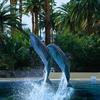 Siegfried & Roy's Secret Garden And Dolphin Habitat - Inside Siegfried & Roy's Secret Garden and Dolphin Habitat, you'll come face to face with some of the rarest, most beautiful and exotic creatures on earth. The ice blue eyes of a Royal White Tiger watch as you pass by. Magical White Lions lounge under a sun-speckled canopy of tropical foliage. Atlantic Bottlenose Dolphins dance across a shimmering lagoon. Unlock the mysteries of nature as you explore a secret zoo destination created just for these proud animals and you. Open weekdays 10am - 5pm; weekends 11am - 5pm.
3400 Las Vegas Blvd S
Las Vegas NV, 89109
(702) 791-7111
http://www.mirage.com/attractions/secret-garden.aspx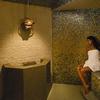 Canyon Ranch SpaClub - With 134,000 square feet of beautiful spa, Canyon Ranch SpaClub is an expansive and luxurious spa facility. It features gracious, tranquil gathering places; a health and wellness center; massage, skin care and body treatment rooms; men's and women's locker rooms, KinesisTM studio; a three-story rock-climbing wall; Bridal and Barber Suites; plus AquavanaTM, the most complete European-style thermal treatment suite. Canyon Ranch SpaClub, including two Salons, is on the fourth floor of The Venetian and The Palazzo.
3355 Las Vegas Blvd S
Las Vegas NV, 89109
(702) 414-3600
http://www.venetian.com/Las-Vegas-Activities/Canyon-Ranch-SpaClub/id-Day options: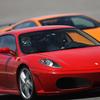 Exotics Racing - "The Ultimate Driving Experience" Take the wheel of your favorite exotic cars - Ferrari, Lamborghini, Porsche Audi and Aston Martin - on a track at the Las Vegas Motor Speedway, being coached by a professional racing instructor. Available Tue - Sun. To schedule your event, visit us online or call our customer service department. Ride-alongs, gift certificates, corporate events and VIP service available. Driving Experience starting at $199.
6925 Speedway Blvd Ste C105
Las Vegas NV, 89115
(702) 405-7223
http://www.exoticsracing.com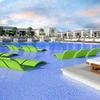 MGM Grand - Wet Republic - Located adjacent to MGM Grand’s main pool area is MGM Grand's ultra pool, an alluring 53,000-square-foot complex combining a nightlife vibe with poolside pampering and relaxation. An adults-only mecca for discerning partygoers, the glitterati and celebrities, WET REPUBLIC features distinct experiences within a series of intimate spaces. Elite service, luxury amenities and renowned entertainment is standard at WET REPUBLIC. 
3799 Las Vegas Blvd S
Las Vegas NV, 89109
(702) 891-5500
http://www.wetrepublic.com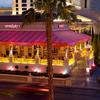 Serendipity 3 - Serendipity 3, one of New York City's most beloved eateries with more than 50 years of history, offers a one-of-a-kind dining experience, adjacent to the iconic fountains of Caesars Palace and aside the bright lights of the Las Vegas Strip. Defined as "...the art of making happy discoveries, or finding the unexpectedly pleasant by chance or sagacity," Serendipity offers guests a whimsical cafe with many over-the-top desserts and sweets. They are perfect for the ultimate indulgence, and the variety of savory creations makes for a haven of comfort food. Don't miss this dessert! The Golden Opulence Sundae, which was created to celebrate Serendipity's 50th anniversary, is priced at $1,000. This sundae holds the Guinness World Record as the "most expensive dessert" ever to be created, and the over-the-top creation takes an hour to construct. Designed to be shared by-money's-no-object sweet lovers, this foot-tall super sundae displayed in a crystal goblet comes with five scoops of rich Tahitian vanilla ice cream, topped with 23K edible gold leaf, rare chocolates made from cocoa beans found only on the Venezuelan coast, and an array of exotic fruits.
3570 Las Vegas Blvd S
Las Vegas NV, 89109
(702) 731-7110
http://www.caesarspalace.com/restaurants/serendipity-3.html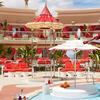 Encore Beach Club - Encore Beach Club - Home to world-renowned DJs, this premier day club features a quality party atmosphere usually only found in European hotspots. The 60,000-square-foot venue features 3 tiered pools, daybeds, cabanas, and bungalows.
3131 Las Vegas Blvd S
Las Vegas NV, 89109
(702) 770-8000
http://www.wynnlasvegas.com/NightClubs/EncoreBeachClub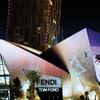 Crystals at CityCenter - The 500,000 square-foot retail and dining district, Crystals, is one of Las Vegas' premier shopping experiences. CityCenter, the spectacular multi-use development features an unparalleled collection of unique hotels, luxury retailers and restaurateurs and entertainment. Crystals showcases an unprecedented array of the world's most exclusive retailers including many flagship stores. For many of these brands, the Crystals' location represents their largest in Las Vegas, the United States, or in some cases, the world. Luxury retailers include Louis Vuitton, Gucci, Ermenegildo Zegna, Tiffany & Co., Prada, Christian Dior, Bulgari, Hermes, Roberto Cavalli, Cartier, Van Cleef & Arpels and Versace. Crystals is the only Las Vegas location where you will find boutiques for Tom Ford, Donna Karan, TAG Heuer, Stella McCartney, Lanvin, Miu Miu, Paul Smith, Kiki de Montparnasse, Mikimoto, and Porsche Design. Invigorate your Crystals experience with enticing creations from celebrity chefs such as Wolfgang Puck and Todd English, the innovative Social House, and the first Mastro's Ocean Club in Las Vegas. Designed by Studio Daniel Libeskind and Rockwell Group, Crystals delights the senses with its contemporary art, elaborate water and ice displays, lush floral décor and iconic elements including a 70-foot-tall tree house. Crystals has received LEED® Gold certification from the U.S. Green Building Council, making it the world's largest retail district to receive this level of recognition.
3720 Las Vegas Blvd S
Las Vegas NV, 89109
(702) 590-9299
http://www.crystalsatcitycenter.comAfter Dark options: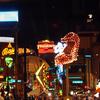 Fremont East District - Located in the heart of downtown, the Fremont East District sits adjacent to the popular tourist attraction called Fremont Street Experience. Fremont East District is an area that offers comedy clubs, blues and jazz nightclubs, and other musical entertainment venues. Fremont East is centered on Fremont Street, spanning Las Vegas Boulevard to Eighth Street. Popular clubs and bars and attractions in this area include: Park on Fremont Don't Tell Mama Piano Bar Downtown Cocktail Room Vanguard Lounge Emergency Arts Building Beauty Bar The Griffin Insert Coin(s) Videolounge Gamebar Commonwealth Las Vegas Backstage Bar & Billiards Fremont Country Club 
Fremont St
Las Vegas NV, 89101
http://www.fremonteast.com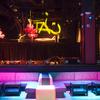 Tao Nightclub - Nightlife reigns supreme at Tao Nightclub, a 10,000 square foot nightclub located within the Tao "Asian Temple" Entertainment Complex in The Venetian. For those craving a high energy, DJ driven atmosphere, Tao Nightclub boasts a 40 foot long outside terrace with stunning views of the Las Vegas strip, gorgeous go-go dancers, state-of-the-art audio and lighting systems, and two main rooms, The Temple and The Emperors Ball Room, each featuring varying music formats. This ultimate nightlife facility also offers eight private skyboxes with mini-bars, espresso machines, and banquettes featuring secured purse drawers, as well as European Bottle Service. Nightclub opens Thu - Fri at 10pm; Sat at 9:30pm.
3355 Las Vegas Blvd S
Las Vegas NV, 89109
(702) 388-8588
http://www.taolasvegas.com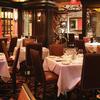 Vic & Anthony's - Vic & Anthony's Steakhouse features the finest selection of mouthwatering prime steaks, lobster, fresh seafood an extensive wine selection, and impeccable service in an intimate, luxurious atmosphere. The menu features an array of appetizers such as Blue Point Oysters, Maple Glazed Quail, and Beluga Caviar. Not to be overlooked is the selection of USDA Prime grain-fed beef, including Ribeye, New York Strip, Porterhouse and Filet Mignon
129 E Fremont St
Las Vegas NV, 89101
(702) 385-7111
http://www.goldennugget.com/LasVegas/eat_vicanthonys.asp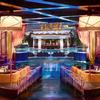 XS Nightclub - XS nightclub provides an elegant and passionate club environment that surrounds Encore's sparkling pool. The new club comes as a follow-up to the collaboration between Steve Wynn and Las Vegas nightclub impresario Victor Drai, who together created Tryst. The club is inspired by the sexy curves of the human body and decorated in rich gold, black, bronze and browns. There are more than 10,000 individual sources that illuminate light throughout the club. Dance poles designed to look like lanterns and chandeliers are spread throughout. Mirrored mosaics, gold crocodile embossed leather, Kinon laminates, black Galazy mosaics, brushed brass and gold resin bar tops collaborate to form a rich, sexy nightclub environment. With over 40,000 square feet of indoor and outdoor space, guests have the opportunity to sit at one of the 95 indoor VIP tables or enjoy their bottle service poolside in one of the 30 VIP cabanas. The indoor tables surround the circular dance floor and two large sliding glass doors open up to extend the indoors out! Poolside lounge tables also allow for complimentary seating. Signature only to XS, the "Ono" cocktail features Charles Heidsieck Champagne Charlie 1981 and Louis XIII de Remy Martin Black Pearl cognac. Men's sterling silver cufflinks embossed with stingray and the raised XS logo and a woman's 18K white gold chain with a black pearl pendant and XS logo are also included with the purchase of this $10,000 cocktail. Open Fri - Mon at 10pm.
3131 Las Vegas Blvd S
Las Vegas NV, 89109
(702) 770-8000
http://www.wynnlasvegas.com/NightClubs/XS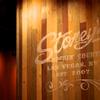 Stoney's Rockin Country - Stoney's Rockin' Country is the hottest country nightspot this side of Texas. Located at Town Square, Stoney's is just blocks from the South end of the Strip. The club features a 2,500-sq. ft hardwood dance floor, a state of the art sound system, live bands, and top-spinning DJ's. But that's not all. At Stoney's, they also feature two full service bars, coin operated pool tables, mechanical bull, bowling, cowboy arcade, go-go girls, bikini bull riding and many other exciting special events If a taste of the good life is what you seek, then Stoney's is the place for you--featuring a full service ultra lounge, and a VIP area complete with bottle service, private tables, and couches.
6611 Las Vegas Blvd S
Las Vegas NV, 89119
(702) 435-2855
http://www.stoneysrockincountry.com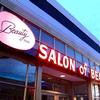 Beauty Bar - Beauty Bar was one of the first new bars in the re-invented downtown scene and is located on Fremont Street in historic downtown Las Vegas. Beauty Bar serves as refuge from the casino culture for locals and visitors alike.
517 Fremont St
Las Vegas NV, 89101
(702) 598-1965
http://thebeautybar.com/home-las-vegas/Anytime options: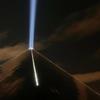 Luxor Hotel and Casino - One of the most recognizable structures in Las Vegas, the Luxor Hotel stands majestically among the best in themed hotels. With its identifiable pyramid and illuminating spotlight emanating from its apex, the Luxor is one of the few man-made structures visible from space. Aside from its dramatic structure, Luxor provides an even more awe-inspiring sight as guests step inside and witness the world's largest open atrium. With 4,400 guest rooms the hotel provides much more than luxury room accommodations, top-notch room service, and impeccable customer service. From electrifying entertainment and nightlife, to relaxing spas and signature restaurants, Luxor offers guests a unique and memorable visit. There's no shortage of options when it comes to entertainment. Comedy takes center stage as Carrot Top's one-man prop bonanza keep visitors rolling in the aisles. Late night bares all as the sexy and provocative girls of Fantasy indulge guests in their wildest dreams! Celebrity magician/actor/musician Chris Angel opened his grand illusion show in conjunction with the creative force of Cirque du Soleil to re-define the traditional magic show. After five years of research and development, the show will incorporate Angel's mystifying illusions with acrobatics, dance, puppetry and music. After an extensive remodel, Luxor is now a hip and contemporary property offering new concepts in its nightclubs and lounges. As the centerpiece for the hotel, Liquidity is a dynamic bar that brings water to life through cutting-edge technology-a high-tech projection system where water is the canvas. The main lobby bar, Aurora, brings the Northern Lights experience to the hotel's energy 24 hours per day. Both LAX nightclub and the Flight bar offer a lively and decadent decor for the social crowd. Whether seeking a relaxing day at Nurture Spa or dining at Tender Steak and Seafood Restaurant, MORE The Buffet, you can definitely fulfill your desires at Luxor.
3900 Las Vegas Blvd S
Las Vegas NV, 89119
(702) 262-4000
http://www.luxor.com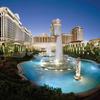 Caesars Palace - Celebrating the glory of Rome, Caesars Palace has been a must-see destination resort since it opened in 1966. Located in the heart of the Las Vegas Strip, those famous fountains, dramatic gabled pediments and Corinthian columns are world-renowned. A renaissance that began in 2000 has elevated its status even higher. The addition of the $95 million Colosseum brings superstar performers and lavish productions shows. Celebrity chefs Bradley Ogden and Bobby Flay joined Caesars with the opening of Ogden's namesake restaurant, and Flay's Mesa Grill, his first restaurant outside New York. The Forum Shops at Caesars added 60 new upscale retailers to an existing group of 100 shops during its recent expansion including Kate Spade, Juicy Couture, CH Carolina Herrera and Harry Winston. The addition of a five-acre, open-air Roman Plaza features the Italian trattoria Viale, which overlooks the Strip as well as an outdoor event amphitheatre. The A-list Pure Nightclub made its debut on New Year's Eve and continues to host spectacular events and specialty nights. As if that was not enough, French chef Guy Savoy opened a restaurant on the property's luxury Augustus hotel tower with nearly 1000 rooms. The newest addition is the Octavius tower which features spectacular views of Las Vegas! Elegant guest rooms and suites feature such standard amenities as marble- finished bathrooms, soaking tubs, in-room televised gaming instruction and high-speed Internet access. Deluxe suites include such lavish accoutrements as private dining rooms, wet bars, saunas, steam rooms, home-theater systems, putting greens and workout rooms. The penthouse suite, with butler, security and attendant services, are a sight only for the super elite. Inspired by Rome's famed Baths of Caracalla, the "Garden of the Gods" offers a refreshing break from the desert heat with several swimming pools surrounded by graceful fountains and classic statues. Relax in the private oasis of the Venus Pool, which offers guests 21 and over a serene escape from the traditional hectic pool experience. Two outdoor wedding chapels overlook the lush grounds. There's so much more to see: The Qua Baths & Salon will leave you invigorated; the trendy "COLOR - A Salon by Michael Boychuck" is THE place to prepare for a spectacular night out; 300,000-square-feet of premium meeting and convention space; and 129,000 square feet of gaming space, with the Palace, Forum and high-limit Palace Court casinos full of table games, high-tech slots and poker room.
3570 Las Vegas Blvd S
Las Vegas NV, 89109
(702) 731-7110
http://www.caesarspalace.com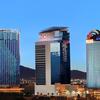 Palms Casino Resort - A celebrity following and hipster clientele have turned the Palms Casino Resort into one of Las Vegas' most infamous destinations. Owned by the Maloof family, this contemporary resort boasts extraordinary accommodations, legendary nightlife and a diverse mix of award-winning bars and restaurants across a 100,000-square-foot casino. Just minutes from the Las Vegas Strip, the Palms is home to the glittering rooftop ultra-lounge Ghostbar, made famous on MTV's The Real World: Las Vegas. An array of dining options such including the Michelin star-rated Alizé, and celebrity filled hot spot N9NE Steakhouse offer a varied culinary experience. The Palms has played host to MTV's 2007 Video Music Awards, Bravo's Celebrity Poker Showdown, E!'s Party at the Palms, and A&E's Inked, but it's the resort's unique amenities and exceptional customer service that set this boutique property apart. Did you know that Studio at the Palms, a high-tech audio recording venue, has produced several award winning records from artists including P. Diddy, New Kids on the Block, Mary J Blige, Maroon 5, and many more!
4321 W Flamingo Rd
Las Vegas NV, 89103
(702) 942-7777
http://www.palms.com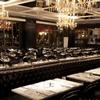 Sugar Factory American Brasserie - Situated in the heart of the Las Vegas Strip, with direct access from Las Vegas Blvd., Sugar Factory American Brasserie brings together a complete dining experience of contemporary American favorites 24/7 for breakfast, lunch, dinner and even late-night dining. With a mouth-watering menu of perfectly executed classics that includes pizzas, burgers, pastas, salads, steaks, seafood, sandwiches and more, there is also an array of signature items. Be sure to try the Red Velvet Buttermilk Pancakes, the Sugar Factory Eggs Benedict, the Sugar Factory Burger and the Grilled Black Angus Filet along with amazing, over-the-top desserts including the world renowned King Kong Sundae. Sugar Factory American Brasserie has also perfected the art of the cocktail with a full menu of signature drinks, including the famous Sugar Factory goblet cocktails that are ideal for sharing. There is even a cocktail cart that comes tableside to create drinks infused with liquid nitrogen. Guests can take in the energy of the Las Vegas Strip with outdoor dining on the patio, which overlooks the famous Bellagio fountains, or dine indoors in the spacious and beautifully appointed dining room that is ideal for large groups. Top international DJs typically spin after-hours Friday and Saturday nights until 4 a.m. No stop to Sugar Factory American Brasserie is complete without a visit to the Sugar Factory store. Connected to the restaurant, the Sugar Factory store offers Sugar Factory's signature sundaes, milkshakes, cupcakes, gelatos, ice creams or other treats and gifts.
3655 Las Vegas Blvd S
Las Vegas NV, 89109
(702) 331-5100
http://www.parislasvegas.com/restaurants/sugar-factory-american-brasserie.html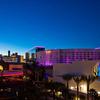 Hard Rock Hotel & Casino - If you think the Hard Rock Cafe is a good time, wait 'til you see the hardest rockin' joint in Las Vegas -- the Hard Rock Hotel and Casino. The Hard Rock Casino is located just behind the cafe on Paradise and Harmon, and loaded with memorabilia from every rock star imaginable, from Britney's school uniform to the Boss's guitar, and the atmosphere just starts rolling from there. The Hard Rock's casino is a favorite of the hip crowd - where else can you experience Jimi Hendrix slots? The casino surrounds the Center Bar, and if you don't see a celebrity there on a weekend night, you're bound to see one at the gaming tables. A-list Hollywood can be seen regularly dining at one of the many ultra-cool restaurants in the HRH: the always-satisfying Nobu, often honored as Las Vegas' best Japanese restaurant, the laid-back Pink Taco for a fresh, fun spin on Mexican Across the hall from the Taco are a series of shops including the tempting Love Jones lingerie store, the handy Rock the Jewelers, and, of course, the souvenir-packed Hard Rock gift shop. Take home a permanent souvenir with a custom tattoo at the trendy Hart & Huntington Tattoo Co.! Keep going down the corridor toward the expansive convention area and you'll run into Vegas party central's "recovery area," also know as the full-service Fitness Center and Reliquary Spa, a high-tech health club, and Reliquary Salon. Back in the casino, there's one of the most stylish sports books you'll ever see where betting on your favorite sports team adds to the excitement of the game itself. Then there is the entrance to one of the most intimate concert halls in the rock world, The Joint at Hard Rock Hotel & Casino, where many major acts come to play. One of the hottest attractions at the Hard Rock Hotel is the sprawling lagoon pool, with its sandy beaches, full-service bars, swim-up blackjack, underwater music and many young people who look good in bathing suits. The resort’s vast desert oasis offers a number of pool regions, including Nirvana, Breathe, and Paradise Beach north and south, home to the famous Rehab pool party! Over 1,500 rooms are decked out in music too; especially the Hard Rock's many suites. Even basic rooms include French doors (some of which open to a view of the pool), a Bose stereo system, 310-thread-count linens and a cotton bathrobe.
4455 Paradise Rd
Las Vegas NV, 89169
(702) 693-5000
http://www.hardrockhotel.com